Job Title:		Shared Bookkeeper					Date Revised:     05/05/2021	Department:		Finance						FLSA Status:        Exempt		Supervisor:		Chief Financial Officer			Work Days:		Mondays – Fridays					Hours/Day:	       	7.5												(8:30 a.m. to 5:00 p.m.)Summary:In accordance with established policies and procedures, the Collective/Common/Joint Bookkeeper will provide accounting, financial, and human resources services for multiple participating parishes / schools. Responsibilities:Supports the pastor and principal by providing accounting advice, oversight, implementation, and monitoring of internal control procedures and best practicesAssists in preparing the annual budget; analyzes and monitors actual financial results and variances in relation to the budgetReviews, reconciles, and maintains the general ledger using the standard chart of accounts and accounting software specified by the diocesan business officeOversees, reviews, and/or performs revenue and receivables, and other general accounting functions such as paying bills, maintaining vendor relations, and making deposits, etc.Process human resources functions from recruitment to hiring staff, onboarding, open enrollment, and maintaining personnel filesProcess bi-weekly / semi-monthly / monthly payrollManages all fund balances including donor restricted funds and operating cash requirements; maintains, monitors, and reconciles all school bank accounts; prepares monthly and quarterly cash flow projection reportsEnsures that all month-end and year-end close procedures are processed timelyProduces interim and year-end financial reports for the diocese, pastor, principal, advisory councils, and auditors; ensures annual financial reports are properly published to constituentsOversees management and retention of financial recordsCoordinates and assists with annual review servicesAdhere to and implement all related diocesan policies and procedures Attends School Advisory Council and/or Parish Finance Council meetings when requested by the pastor or principalParticipates in regular staff meetings and School Accountant meetings as directedPerforms other duties and responsibilities as assignedJob Requirements:Knowledge, Skills and Abilities:Values, upholds, and supports the mission, goals, and objectives of the School/Church; works with integrity; demonstrates sound moral and ethical principles at workWorking knowledge of Generally Accepted Accounting Principles (GAAP), not-for-profit accounting, and internal controlsExcellent intrapersonal, oral and written communication skillsProficient with Excel, Word, Outlook, and other Microsoft Office applications.Able to perform work independently, with discretion, and maintain confidentiality Able to manage time well in a multi-task, deadline-oriented environment while working simultaneously with/for multiple entitiesAble to effectively present information in one-on-one and small group situationsEducation and Experience:Minimum three to five years’ experience in general ledger accounting or not-for-profit accounting Financial experience in an academic/educational environment a plus            	  	     Special Requirements:Must have a reliable means of transportation, a valid Utah Driver’s License, and proof of personal automobile insurance. Must complete the Diocese of Salt Lake City Safe Environment Training program, obtain a certificate, and renew the training annually as required.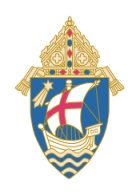 Diocese of Salt Lake CityJob Description